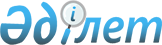 Железинка аудандық мәслихатының 2013 жылғы 27 желтоқсандағы "Железинка ауданының 2014 - 2016 жылдарға арналған бюджеті туралы" № 164-5/23 шешіміне өзгерістер енгізу туралыПавлодар облысы Железинка аудандық мәслихатының 2014 жылғы 28 сәуірдегі № 195-5/27 шешімі. Павлодар облысының Әділет департаментінде 2014 жылғы 16 мамырда № 3806 болып тіркелді      РҚАО ескертпесі.

      Құжаттың мәтінінде түпнұсқаның пунктуациясы мен орфографиясы сақталған.

      Қазақстан Республикасының 2008 жылғы 4 желтоқсандағы Бюджет Кодексінің 106-бабы 2-тармағының 4) тармақшасына және 4-тармағына, Қазақстан Республикасының 2001 жылғы 23 қаңтардағы "Қазақстан Республикасындағы жергілікті мемлекеттік басқару және өзін-өзі басқару туралы" Заңының 6-бабы 1-тармағының 1) тармақшасына, Павлодар облыстық мәслихатының 2014 жылғы 14 сәуірдегі "Облыстық мәслихаттың (V сайланған ХХVІ (кезектен тыс) сессиясы) 2013 жылғы 13 желтоқсандағы "2014 - 2016 жылдарға арналған облыстық бюджет туралы" № 198/26 шешіміне өзгерістер мен толықтырулар енгізу туралы" № 260/30 шешіміне сәйкес Железинка аудандық мәслихаты ШЕШІМ ЕТТІ:



      1. Аудандық мәслихаттың (V сайланған ХХІІІ (кезекті) сессиясы) 2013 жылғы 27 желтоқсандағы "Железинка ауданының 2014 - 2016 жылдарға арналған бюджеті туралы" (Нормативтік құқық актілерді мемлекеттік тіркеу Тізілімінде 2014 жылғы 09 қаңтарда № 3659 болып тіркелген, 2014 жылғы 18 қаңтардағы аудандық "Родные просторы", "Туған өлке" газеттерінің № 3 сандарында жарияланған) № 164-5/23 шешіміне мынадай өзгерістер енгізілсін:



      1-тармақта:

      1) тармақшада:

      "2296865" деген сандар "2659188" деген сандармен ауыстырылсын;

      "471438" деген сандар "504438" деген сандармен ауыстырылсын;

      "1817704" деген сандар "2147027" деген сандармен ауыстырылсын;

      2) тармақшада "2309866" деген сандар "2673786" деген сандармен ауыстырылсын;

      4) тармақшада:

      "1800" деген сандар "2257" деген сандармен ауыстырылсын;

      "1800" деген сандар "2257" деген сандармен ауыстырылсын;

      5) тармақшада "-38591" деген сандар "-40645" деген сандармен ауыстырылсын;

      6) тармақшада "38591" деген сандар "40645" деген сандармен ауыстырылсын;



      көрсетілген шешімнің 6-тармағы мынадай редакцияда мазмұндалсын:

      "6. Қазақстан Республикасының 2005 жылғы 8 шілдедегі "Агроөнеркәсіптік кешенді және ауылдық аумақтарды дамытуды мемлекеттік реттеу туралы" Заңының 18-бабы 4-тармағына сәйкес азаматтық қызметші болып табылатын және ауылдық елді мекендерде жұмыс істейтін әлеуметтік қамсыздандыру, білім беру, мәдениет, спорт және ветеринария саласындағы мамандарға, сондай-ақ жергілікті бюджеттерден қаржыландырылатын мемлекеттік ұйымдарда жұмыс істейтін аталған мамандарға қызметтің осы түрлерімен қалалық жағдайда айналысатын мамандардың ставкаларымен салыстырғанда кемінде жиырма бес пайызға жоғарылатылған айлықақылар мен тарифтік ставкалар белгіленсін.";



      көрсетілген шешімнің 1-қосымшасы осы шешімнің қосымшасына сәйкес жаңа редакцияда жазылсын.



      2. Осы шешімнің орындалуын бақылау аудандық мәслихаттың әлеуметтік-экономикалық дамыту және бюджеттік тұрақты комиссиясына жүктелсін.



      3. Осы шешім 2014 жылғы 1 қаңтардан бастап қолданысқа енгізіледі.      Аудандық мәслихат сессиясының

      төрағасы Аудандық мәслихаттың

      хатшысы                                    В. Крутиков

Железинка аудандық мәслихатының   

(V сайланған XXVІІ (кезекті) сессиясы) 

2014 жылғы 28 сәуірдегі         

№ 195-5/27 шешіміне           

қосымша                   Железинка аудандық мәслихатының   

(V сайланған XXІІІ (кезекті) сессиясы) 

2013 жылғы 27 желтоқсандағы     

№ 164-5/23 шешіміне          

1-қосымша                   2014 жылға арналған аудандық бюджет

(өзгерістермен)
					© 2012. Қазақстан Республикасы Әділет министрлігінің «Қазақстан Республикасының Заңнама және құқықтық ақпарат институты» ШЖҚ РМК
				СанатыСанатыСанатыСанатыБарлығы (мың теңге)СыныбыСыныбыСыныбыБарлығы (мың теңге)Ішкі сыныбыІшкі сыныбыБарлығы (мың теңге)АтауыБарлығы (мың теңге)12345I. КІРІСТЕР26591881Салықтық түсімдер50443801Табыс салығы156 1562Жеке табыс салығы156 15603Әлеуметтiк салық1258081Әлеуметтік салық12580804Меншікке салынатын салықтар2113101Мүлікке салынатын салықтар1866023Жер салығы1 6274Көлік құралдарына салынатын салық132515Бірыңғай жер салығы983005Тауарларға, жұмыстарға және қызметтер көрсетуге салынатын ішкі салықтар92482Акциздер18533Табиғи және басқа ресурстарды пайдаланғаны үшiн түсетiн түсiмдер24244Кәсіпкерлік және кәсіби қызметті жүргізгені үшін алынатын алымдар4 97108Заңдық мәнді іс-әрекеттерді жасағаны және (немесе) құжаттар бергені үшін оған уәкілеттігі бар мемлекеттік органдар немесе лауазымды адамдар алатын міндетті төлемдер19161Мемлекеттік баж19162Салықтық емес түсiмдер592601Мемлекеттік меншіктен түсетін кірістер19825Мемлекет меншігіндегі мүлікті жалға беруден түсетін кірістер19167Мемлекеттік бюджеттен берілген кредиттер бойынша сыйақылар89Мемлекет меншігінен түсетін басқа кірістер5802Мемлекеттік бюджеттен қаржыландырылатын мемлекеттік мекемелердің тауарларды (жұмыстарды, қызметтерді) өткізуінен түсетін түсімдер961Мемлекеттік бюджеттен қаржыландырылатын мемлекеттік мекемелердің тауарларды (жұмыстарды, қызметтерді) өткізуінен түсетін түсімдер9606Басқа да салықтық емес түсiмдер38481Басқа да салықтық емес түсiмдер38483Негізгі капиталды сатудан түсетін түсімдер179701Мемлекеттік мекемелерге бекітілген мемлекеттік мүлікті сату811Мемлекеттік мекемелерге бекітілген мемлекеттік мүлікті сату8103Жердi және материалдық емес активтердi сату17161Жердi сату14132Материалдық емес активтерді сату3034Трансферттердің түсімдері214702702Мемлекеттік басқарудың жоғары тұрған органдарынан түсетін трансферттер21470272Облыстық бюджеттен түсетін трансферттер2147027Функционалдық топФункционалдық топФункционалдық топФункционалдық топФункционалдық топБарлығы мың теңгеКіші функцияКіші функцияКіші функцияКіші функцияБарлығы мың теңгеБюджеттік бағдарламалардың әкімшісіБюджеттік бағдарламалардың әкімшісіБюджеттік бағдарламалардың әкімшісіБарлығы мың теңгеБағдарламаБағдарламаБарлығы мың теңгеАтауыБарлығы мың теңге123456II. ШЫҒЫНДАР267378601Жалпы сипаттағы мемлекеттiк қызметтер2786581Мемлекеттiк басқарудың жалпы функцияларын орындайтын өкiлдi, атқарушы және басқа органдар247704112Аудан (облыстық маңызы бар қала) мәслихатының аппараты11935001Аудан (облыстық маңызы бар қала) мәслихатының қызметін қамтамасыз ету жөніндегі қызметтер11478003Мемлекеттік органның күрделі шығыстары457122Аудан (облыстық маңызы бар қала) әкімінің аппараты78647001Аудан (облыстық маңызы бар қала) әкімінің қызметін қамтамасыз ету жөніндегі қызметтер74467003Мемлекеттік органның күрделі шығыстары4180123Қаладағы аудан, аудандық маңызы бар қала, кент, село, селолық округ әкімінің аппараты157122001Қаладағы аудан, аудандық маңызы бар қала, кент, село, селолық әкімінің қызметін қамтамасыз ету жөніндегі қызметтер145434022Мемлекеттік органның күрделі шығыстары5416032Ведомстволық бағыныстағы мемлекеттік мекемелерінің және ұйымдарының күрделі шығыстары62722Қаржылық қызмет12890452Ауданның (облыстық маңызы бар қаланың) қаржы бөлімі12890001Ауданның (облыстық маңызы бар қаланың) бюджетін орындау және ауданның (облыстық маңызы бар қаланың) коммуналдық меншігін басқару саласындағы мемлекеттік саясатты іске асыру жөніндегі қызметтер10875003Салық салу мақсатында мүлікті бағалауды жүргізу738010Жекешелендіру, коммуналдық меншікті басқару, жекешелендіруден кейінгі қызмет және осыған байланысты дауларды реттеу257011Коммуналдық меншікке түскен мүлікті есепке алу, сақтау, бағалау және сату10205Жоспарлау және статистикалық қызмет18064453Ауданның (облыстық маңызы бар қаланың) экономика және бюджеттік жоспарлау бөлімі18064001Экономикалық саясатты, мемлекеттік жоспарлау жүйесін қалыптастыру және дамыту және ауданды (облыстық маңызы бар қаланы) басқару саласындағы мемлекеттік саясатты іске асыру жөніндегі қызметтер17274004Мемлекеттік органның күрделі шығыстары79002Қорғаныс96931Әскери мұқтаждар9290122Аудан (облыстық маңызы бар қала) әкімінің аппараты9290005Жалпыға бірдей әскери міндетті атқару шеңберіндегі іс-шаралар92902Төтенше жағдайлар жөнiндегi жұмыстарды ұйымдастыру403122Аудан (облыстық маңызы бар қала) әкімінің аппараты403007Аудандық (қалалық) ауқымдағы дала өрттерінің, сондай-ақ мемлекеттік өртке қарсы қызмет органдары құрылмаған елдi мекендерде өрттердің алдын алу және оларды сөндіру жөніндегі іс-шаралар40304Бiлiм беру15603991Мектепке дейiнгi тәрбие және оқыту97434123Қаладағы аудан, аудандық маңызы бар қала, кент, село, селолық округ әкімінің аппараты66521004Мектепке дейінгі тәрбие мен оқыту ұйымдарының қызметін қамтамасыз ету37653041Мектепке дейінгі білім беру ұйымдарында мемлекеттік білім беру тапсырысын іске асыру28868464Ауданның (облыстық маңызы бар қаланың) білім бөлімі30913040Мектепке дейінгі білім беру ұйымдарында мемлекеттік білім беру тапсырысын іске асыруға309132Бастауыш, негізгі орта және жалпы орта білім беру1400868123Қаладағы аудан, аудандық маңызы бар қала, кент, село, селолық округ әкімінің аппараты7770005Селолық жерлерде балаларды мектепке дейін тегін алып баруды және кері алып келуді ұйымдастыру7770464Ауданның (облыстық маңызы бар қаланың) білім бөлімі1393098003Жалпы білім беру1381394006Балаларға қосымша білім беру117049Бiлiм беру саласындағы басқа да қызметтер62097464Ауданның (облыстық маңызы бар қаланың) білім бөлімі62097001Жергілікті деңгейде білім беру саласындағы мемлекеттік саясатты іске асыру жөніндегі қызметтер16464005Ауданның (облыстық маңызы бар қаланың) мемлекеттік білім беру мекемелері үшін оқулықтар мен оқу-әдiстемелiк кешендерді сатып алу және жеткізу9944007Аудандық (қалалық) ауқымдағы мектеп олимпиадаларын және мектептен тыс іс-шараларды өткiзу1715015Жетім баланы (жетім балаларды) және ата-аналарының қамқорлығынсыз қалған баланы (балаларды) күтіп-ұстауға асыраушыларына ай сайынғы ақшалай қаражат төлемдері11145067Ведомстволық бағыныстағы мемлекеттік мекемелерінің және ұйымдарының күрделі шығыстары2282905Денсаулық сақтау1939Денсаулық сақтау саласындағы басқа да қызметтер193123Қаладағы аудан, аудандық маңызы бар қала, кент, село, селолық округ әкімінің аппараты193

 002Шұғыл жағдайларда сырқаты ауыр адамдарды дәрігерлік көмек көрсететін ең жақын денсаулық сақтау ұйымына дейін жеткізуді ұйымдастыру19306Әлеуметтiк көмек және әлеуметтiк қамсыздандыру1128922Әлеуметтiк көмек92552123Қаладағы аудан, аудандық маңызы бар қала, кент, село, селолық округ әкімінің аппараты15843003Мұқтаж азаматтарға үйінде әлеуметтік көмек көрсету15843451Ауданның (облыстық маңызы бар қаланың) жұмыспен қамту және әлеуметтік бағдарламалар бөлімі76709002Жұмыспен қамту бағдарламасы15556004Селолық жерлерде тұратын денсаулық сақтау, білім беру, әлеуметтік қамтамасыз ету, мәдениет, спорт және ветеринария мамандарына отын сатып алуға Қазақстан Республикасының заңнамасына сәйкес әлеуметтік көмек көрсету3570005Мемлекеттік атаулы әлеуметтік көмек385006Тұрғын үй көмегін көрсету471007Жергілікті өкілетті органдардың шешімі бойынша мұқтаж азаматтардың жекелеген топтарына әлеуметтік көмек48799010Үйден тәрбиеленіп оқытылатын мүгедек балаларды материалдық қамтамасыз ету75601618 жасқа дейінгі балаларға мемлекеттік жәрдемақылар1245017Мүгедектерді оңалтудың жеке бағдарламасына сәйкес, мұқтаж мүгедектерді міндетті гигиеналық құралдармен және ымдау тілі мамандарының қызмет көрсетуін, жеке көмекшілермен қамтамасыз ету59279Әлеуметтiк көмек және әлеуметтiк қамтамасыз ету салаларындағы басқа да қызметтер20340451Ауданның (облыстық маңызы бар қаланың) жұмыспен қамту және әлеуметтік бағдарламалар бөлімі20340

 001Жергілікті деңгейде халық үшін әлеуметтік бағдарламаларды және жұмыспен қамтуды қамтамасыз етуді іске асыру саласындағы мемлекеттік саясатты іске асыру жөніндегі қызметтер19566011Жәрдемақыларды және басқа да әлеуметтік төлемдерді есептеу, төлеу мен жеткізу бойынша қызметтерге ақы төлеу628050Мүгедектердің құқықтарын қамтамасыз ету және өмір сүру сапасын жақсарту жөніндегі іс-шаралар жоспарын іске асыру14607Тұрғын үй-коммуналдық шаруашылық1047211Тұрғын үй шаруашылығы11295123Қаладағы аудан, аудандық маңызы бар қала, кент, село, селолық округ әкімінің аппараты2869007Аудандық маңызы бар қаланың, кенттің, село, селолық округтің мемлекеттік тұрғын үй қорының сақталуын ұйымдастыру332027Жұмыспен қамту 2020 жол картасы бойынша қалаларды және селолық елді мекендерді дамыту шеңберінде объектілерді жөндеу және абаттандыру2537458Ауданның (облыстық маңызы бар қаланың) тұрғын үй-коммуналдық шаруашылық, жолаушылар көлігі және автомобиль жолдары бөлімі5981004Азаматтардың жекелеген санаттарын тұрғын үймен қамтамасыз ету745005Авариялық және ескі тұрғын үйлерді бұзу80041Жұмыспен қамту 2020 жол картасы бойынша қалаларды және селолық елді мекендерді дамыту шеңберінде объектілерді жөндеу және абаттандыру5156464Ауданның (облыстық маңызы бар қаланың) білім бөлімі2445026Жұмыспен қамту 2020 жол картасы бойынша қалаларды және селолық елді мекендерді дамыту шеңберінде объектілерді жөндеу24452Коммуналдық шаруашылық63008123Қаладағы аудан, аудандық маңызы бар қала, кент, село, селолық округ әкімінің аппараты1061014Елді мекендерді сумен жабдықтауды ұйымдастыру1061458Ауданның (облыстық маңызы бар қаланың) тұрғын үй-коммуналдық шаруашылық, жолаушылар көлігі және автомобиль жолдары бөлімі26197012Сумен жабдықтау және су бұру жүйесінің жұмыс істеуі8847028Коммуналдық шаруашылығын дамыту17350466Ауданның (облыстық маңызы бар қаланың) сәулет, қала құрылысы және құрылыс бөлімі35750058Елді мекендердегі сумен жабдықтау және су бұру жүйелерін дамыту357503Елді мекендерді абаттандыру30418123Қаладағы аудан, аудандық маңызы бар қала, кент, село, селолық округ әкімінің аппараты28718008Елді мекендердегі көшелерді жарықтандыру12518009Елді мекендердің санитариясын қамтамасыз ету4318010Жерлеу орындарын күтіп-ұстау және туысы жоқ адамдарды жерлеу2237011Елді мекендерді абаттандыру мен көгалдандыру9645458Ауданның (облыстық маңызы бар қаланың) тұрғын үй-коммуналдық шаруашылық, жолаушылар көлігі және автомобиль жолдары бөлімі1700048Қаланы және елді мекендерді абаттандыруды дамыту170008Мәдениет, спорт, туризм және ақпараттық кеңістiк2025171Мәдениет саласындағы қызмет119145123Қаладағы аудан, аудандық маңызы бар қала, кент, село, селолық округ әкімінің аппараты114723006Жергілікті деңгейде мәдени-демалыс жұмыстарын қолдау114723457Ауданның (облыстық маңызы бар қаланың) мәдениет, тілдерді дамыту, дене шынықтыру және спорт бөлімі4422015Тарихи-мәдени мұра ескерткіштерін сақтауды және оларға қол жетімділікті қамтамасыз ету4422

 2Спорт5374123Қаладағы аудан, аудандық маңызы бар қала, кент, село, селолық округ әкімінің аппараты254028Жергілікті деңгейде дене шынықтыру–сауықтыру және спорттық іс-шараларды іске асыру254465Ауданның (облыстық маңызы бар қаланың) дене шынықтыру және спорт бөлімі5120006Аудандық (облыстық маңызы бар қалалық) деңгейде спорттық жарыстар өткiзу51203Ақпараттық кеңiстiк54642455Ауданның (облыстық маңызы бар қаланың) мәдениет және тілдерді дамыту бөлімі41598006Аудандық (қалалық) кiтапханалардың жұмыс iстеуi41240007Мемлекеттік тілді және Қазақстан халықтарының басқа да тілдерін дамыту358456Ауданның (облыстық маңызы бар қаланың) ішкі саясат бөлімі13044002Газеттер мен журналдар арқылы мемлекеттік ақпараттық саясат жүргізу жөніндегі қызметтер11628005Телерадио хабарларын тарату арқылы мемлекеттік ақпараттық саясатты жүргізу жөніндегі қызметтер14169Мәдениет, спорт, туризм және ақпараттық кеңiстiктi ұйымдастыру жөнiндегi басқа да қызметтер23356455Ауданның (облыстық маңызы бар қаланың) мәдениет және тілдерді дамыту бөлімі10900001Жергілікті деңгейде мәдениет және тілдерді дамыту саласындағы мемлекеттік саясатты іске асыру жөніндегі қызметтер8212032Ведомстволық бағыныстағы мемлекеттік мекемелерінің және ұйымдарының күрделі шығыстары2688456Ауданның (облыстық маңызы бар қаланың) ішкі саясат бөлімі9767001Жергілікті деңгейде ақпарат, мемлекеттілікті нығайту және азаматтардың әлеуметтік сенімділігін қалыптастыру саласындағы мемлекеттік саясатты іске асыру жөніндегі қызметтер8115003Жастар саясаты саласындағы іс-шараларды іске асыру1392006Мемлекеттік органның күрделі шығыстары260465Ауданның (облыстық маңызы бар қаланың) дене шынықтыру және спорт бөлімі2689001Жергілікті деңгейде дене шынықтыру және спорт саласындағы мемлекеттік саясатты іске асыру жөніндегі қызметтер268910Ауыл, су, орман, балық шаруашылығы, ерекше қорғалатын табиғи аумақтар, қоршаған ортаны және жануарлар дүниесін қорғау, жер қатынастары775561Ауыл шаруашылығы19136453Ауданның (облыстық маңызы бар қаланың) экономика және бюджеттік жоспарлау бөлімі9537099Мамандарға әлеуметтік көмек көрсету жөніндегі шараларды іске асыру9537473Ауданның (облыстық маңызы бар қаланың) ветеринария бөлімі9599001Жергілікті деңгейде ветеринария саласындағы мемлекеттік саясатты іске асыру жөніндегі қызметтер7891005Мал көмінділерінің (биотермиялық шұңқырлардың) жұмыс істеуін қамтамасыз ету100007Қаңғыбас иттер мен мысықтарды аулауды және жоюды ұйымдастыру745008Алып қойылатын және жойылатын ауру жануарлардың, жануарлардан алынатын өнімдер мен шикізаттың құнын иелеріне өтеу8636Жер қатынастары23340463Ауданның (облыстық маңызы бар қаланың) жер қатынастары бөлімі23340001Аудан (облыстық маңызы бар қала) аумағында жер қатынастарын реттеу саласындағы мемлекеттік саясатты іске асыру жөніндегі қызметтер13299006Аудандардың, облыстық маңызы бар, аудандық маңызы бар қалалардың, селолық округтердің, кенттердің, селолардың шекараларын белгілеу кезінде жүргізілетін жерге орналастыру7821007Мемлекеттік органның күрделі шығыстары22209Ауыл, су, орман, балық шаруашылығы, қоршаған ортаны қорғау және жер қатынастары саласындағы басқа да қызметтер35080473Ауданның (облыстық маңызы бар қаланың) ветеринария бөлімі35080011Эпизоотияға қарсы іс-шаралар жүргізу3508011Өнеркәсіп, сәулет, қала құрылысы және құрылыс қызметі154452Сәулет, қала құрылысы және құрылыс қызметі15445466Ауданның (облыстық маңызы бар қаланың) сәулет, қала құрылысы және құрылыс бөлімі15445001Құрылыс, облыс қалаларының, аудандарының және елді мекендерінің сәулеттік бейнесін жақсарту саласындағы мемлекеттік саясатты іске асыру және ауданның (облыстық маңызы бар қаланың) аумағын оңтайландыру және тиімді қала құрылыстық игеруді қамтамасыз ету жөніндегі қызметтер7634013Аудан аумағында қала құрылысын дамытудың кешенді схемаларын, аудандық (облыстық) маңызы бар қалалардың, кенттердің және басқа да селолық елді мекендердің бас жоспарларын әзірлеу7488015Мемлекеттік органның күрделі шығыстары32312Көлiк және коммуникация2606541Автомобиль көлiгi260064123Қаладағы аудан, аудандық маңызы бар қала, кент, село, селолық округ әкімінің аппараты17005013Аудандық маңызы бар қалаларда, кенттерде, селоларда, селолық округтерде автомобиль жолдарының жұмыс істеуін қамтамасыз ету17005458Ауданның (облыстық маңызы бар қаланың) тұрғын үй-коммуналдық шаруашылық, жолаушылар көлігі және автомобиль жолдары бөлімі243649023Автомобиль жолдарының жұмыс істеуін қамтамасыз ету24364913Басқалар489963Кәсiпкерлiк қызметтi қолдау және бәсекелестікті қорғау870454Ауданның (облыстық маңызы бар қаланың) кәсіпкерлік және ауыл шаруашылығы бөлімі870006Кәсіпкерлік қызметті қолдау8709Басқалар48126123Қаладағы аудан, аудандық маңызы бар қала, кент, село, селолық округ әкімінің аппараты15407040"Өңірлерді дамыту" Бағдарламасы шеңберінде өңірлерді экономикалық дамытуға жәрдемдесу бойынша шараларды іске асыру15407452Ауданның (облыстық маңызы бар қаланың) қаржы бөлімі4007012Ауданның (облыстық маңызы бар қаланың) жергілікті атқарушы органының резерві4007454Ауданның (облыстық маңызы бар қаланың) кәсіпкерлік және ауыл шаруашылығы бөлімі18842001Жергілікті деңгейде кәсіпкерлікті және ауыл шаруашылығын дамыту саласындағы мемлекеттік саясатты іске асыру жөніндегі қызметтер18842007Мемлекеттік органның күрделі шығыстары500458Ауданның (облыстық маңызы бар қаланың) тұрғын үй-коммуналдық шаруашылық, жолаушылар көлігі және автомобиль жолдары бөлімі9870001Жергілікті деңгейде тұрғын үй-коммуналдық шаруашылық, жолаушылар көлігі және автомобиль жолдары саласындағы мемлекеттік саясатты іске асыру жөніндегі қызметтер9720013Мемлекеттік органның күрделі шығыстары15014Борышқа қызмет көрсету81Борышқа қызмет көрсету8452Ауданның (облыстық маңызы бар қаланың) қаржы бөлімі8013Жергілікті атқарушы органдардың облыстық бюджеттен қарыздары бойынша сыйақылар мен басқа да төлемдерді төлеу бойынша борышына қызмет көрсету815Трансферттер20541Трансферттер2054452Ауданның (облыстық маңызы бар қаланың) қаржы бөлімі2054006Пайдаланлымаған (толық пайдаланлымаған) нысаналы трансферттерді қайтару2054III. ТАЗА БЮДЖЕТТІК КРЕДИТТЕУ2379010Ауыл, су, орман, балық шаруашылығы, ерекше қорғалатын табиғи аумақтар, қоршаған ортаны және жануарлар дүниесін қорғау, жер қатынастары305581Ауыл шаруашылығы30558453Ауданның (облыстық маңызы бар қала) экономика және бюджеттік жоспарлау бөлімі30558006Мамандарды әлеуметтік қолдау шараларын іске асыру үшін бюджеттік кредиттер305585Бюджеттік кредиттерді өтеу676801Бюджеттік кредиттерді өтеу67681Мемлекеттік бюджеттен берілген бюджеттік кредиттерді өтеу6768IV. ҚАРЖЫЛЫҚ АКТИВТЕРМЕН ОПЕРАЦИЯЛАР БОЙЫНША САЛЬДО2257Қаржы активтерін сатып алу225713Басқалар22579Басқалар2257456Ауданның (облыстық маңызы бар қаланың) ішкі саясат бөлімі2257065Заңды тұлғалардың жарғылық капиталын қалыптастыру немесе ұлғайту2257V. БЮДЖЕТ ТАПШЫЛЫҒЫ-40645VI. БЮДЖЕТ ТАПШЫЛЫҒЫН ҚАРЖЫЛАНДЫРУ40645